ПРОЕКТ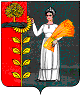 		 РОССИЙСКАЯ ФЕДЕРАЦИЯСОВЕТ ДЕПУТАТОВ СЕЛЬСКОГО ПОСЕЛЕНИЯХВОРОСТЯНСКИЙ СЕЛЬСОВЕТДобринского муниципального района Липецкой областиcессия VсозываР Е Ш Е Н И Еж.д.ст.Хворостянка        О внесении изменений в  муниципальную программу «Формирование современной городской среды на территории сельского поселения Хворостянский сельсовет Добринского муниципального района Липецкой области» на 2018-2022  годы          В соответствии с решением Совета депутатов сельского поселения от 27.10.2009года № 138-рс «О принятии стратегии социально-экономического развития территории сельского поселения Хворостянский сельсовет Добринского муниципального района Липецкой области на период до 2020 года» и постановлением администрации сельского поселения Хворостянский сельсовет от 19.09.2013года № 45 «О Порядке разработки, реализации и проведения оценки эффективности муниципальных программ сельского поселения Хворостянский сельсовет Добринского муниципального района Липецкой области Российской Федерации», руководствуясь Уставом сельского поселения  Хворостянский сельсовет, учитывая решение общественной комиссии по обеспечению реализации «Муниципальной программы «Формирование современной городской среды» на территории сельского поселения Хворостянский сельсовет Добринского муниципального района Липецкой области в рамках реализации приоритетного проекта «Формирование комфортной городской среды» на 2018-2022 годы» Совет депутатов сельского поселения Хворостянский сельсоветРЕШИЛ:     1. Принять изменения  в муниципальную программу «Формирование современной городской среды» на территории сельского поселения Хворостянский сельсовет Добринского муниципального района Липецкой области в рамках реализации приоритетного проекта «Формирование комфортной городской среды» на 2018-2022 годы».2.Направить указанный нормативно-правовой акт главе сельского поселения Хворостянский сельсовет для подписания и официального обнародования.3.Настоящее решение вступает в силу со дня обнародования.Председатель Совета депутатовсельского поселения Хворостянский сельсовет                            В.Г.КуриловПриняты 	 Решением Совета депутатов сельского поселения Хворостянский сельсоветДобринского муниципального районаЛипецкой областиРоссийской ФедерацииИзмененияв муниципальную программу «Формирование современной городской среды» на территории сельского поселения Хворостянский сельсовет Добринского муниципального района Липецкой области в рамках реализации приоритетного проекта «Формирование комфортной городской среды» на 2018-2022 годы».       Внести в муниципальную программу «Формирование современной городской среды» на территории сельского поселения Хворостянский сельсовет Добринского муниципального района Липецкой области в рамках реализации приоритетного проекта «Формирование комфортной городской среды» на 2018-2022 годы», утвержденную решением Совета депутатов сельского поселения Хворостянский сельсовет №119-рс от 25.12.2017г. следующие изменения:1.Добавить приложение 2 к муниципальной программе в следующей редакции:Приложение 2  муниципальной программеТаблица №1Визуализированный перечень образцов элементов благоустройства, предлагаемых к размещению на дворовой территории в соответствии с минимальным перечнем работ по благоустройствуТаблица №2Визуализированный перечень образцов элементов благоустройства, предлагаемых к размещению на общественной территории в соответствии с минимальным перечнем работ по благоустройству№Наименование элемента благоустройстваВизуализированное изображение1Скамья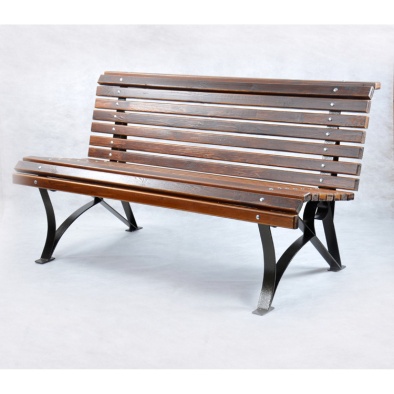 2Урна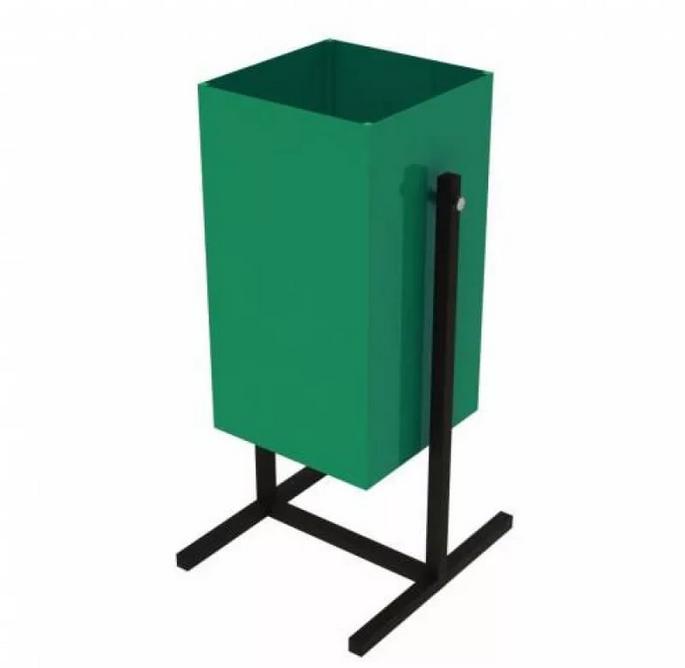 3Фонарь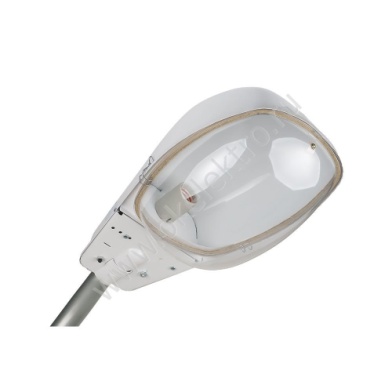 №Наименование элемента благоустройстваВизуализированное изображение1Скамья2Урна3Фонарь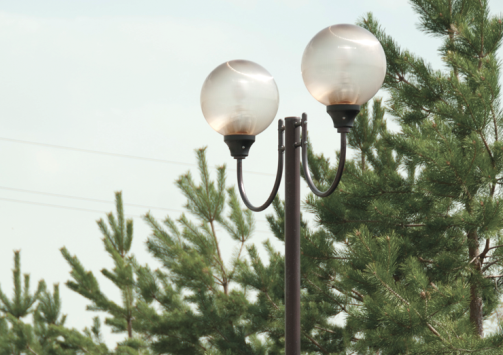 